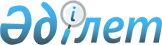 Қостанай ауданы бойынша коммуналдық қалдықтардың түзілу және жинақталу нормаларын бекіту туралы
					
			Күшін жойған
			
			
		
					Қостанай облысы Қостанай ауданы мәслихатының 2017 жылғы 21 ақпандағы № 103 шешімі. Қостанай облысының Әділет департаментінде 2017 жылғы 28 наурызда № 6937 болып тіркелді. Күші жойылды - Қостанай облысы Қостанай ауданы мәслихатының 2021 жылғы 6 желтоқсандағы № 110 шешімімен
      Ескерту. Күші жойылды - Қостанай облысы Қостанай ауданы мәслихатының 06.12.2021 № 110 шешімімен (алғашқы ресми жарияланған күнінен кейін күнтізбелік он күн өткен соң қолданысқа енгізіледі).
      2007 жылғы 9 қаңтардағы Қазақстан Республикасы Экологиялық кодексінің 19-1-бабы 1) тармақшасына сәйкес Қостанай аудандық мәслихаты ШЕШІМ ҚАБЫЛДАДЫ:
      1. Қостанай ауданы бойынша коммуналдық қалдықтардың түзілу және жинақталу нормалары осы шешімнің қосымшасына сәйкес бекітілсін.
      2. Осы шешім алғашқы ресми жарияланған күнінен кейін күнтізбелік он күн өткен соң қолданысқа енгізіледі.
      КЕЛІСІЛДІ
      Қостанай ауданы әкімдігінің
      "Тұрғын үй-коммуналдық шаруашылық,
      жолаушылар көлігі және автомобиль
      жолдары бөлімі"
      _________________________ А. Касимов Қостанай ауданы бойынша коммуналдық қалдықтардың түзілу және жинақталу нормалары
					© 2012. Қазақстан Республикасы Әділет министрлігінің «Қазақстан Республикасының Заңнама және құқықтық ақпарат институты» ШЖҚ РМК
				
      Қостанай аудандықмәслихатының кезектентыс сессиясының төрағасы

А. Кириченко

      Қостанай аудандықмәслихатының хатшысы

Б. Копжасаров
Мәслихаттың
2017 жылғы 21 ақпандағы
№ 103 шешіміне қосымша
№
Коммуналдық қалдықтар жинақталатын объектілер
Есептік бірлік
Жылына 1 есептік бірлікке коммуналдық қалдықтардың жинақталу нормасы, м3
1
Жайлы үйлер
1 тұрғын
1,80
2
Жайлы емес үйлер
1 тұрғын
1,93
3
Интернаттар және сол сияқтылар
1 орын
0,31
4
Қонақ үйлер
1 орын
1,04
5
Балабақшалар, бөбекжайлар
1 орын
0,48
6
Мекемелер, ұйымдар, офистер, жинақ банктері, байланыс бөлімшелері
1 қызметкер
0,81
7
Емханалар
1 адам
0,0040
8
Ауруханалар, өзге де емдеу-сауықтыру мекемелері
1 төсек-орын
1,70
9
Мектептер және өзге де оқу орындары
1 оқушы
0,17
10
Мейрамханалар, дәмханалар, қоғамдық тамақтану мекемелері
1 орын
0,85
11
Кинотеатрлар, концерт залдары, ойын-сауық орталықтар
1 орын
0,38
12
Стадиондар, спорт алаңдары
жоба бойынша 1 орын
0,04
13
Спорттық, би және ойын залдары
жалпы алаңы 1м²
0,02
14
Азық-түлік дүкендері
сауда алаңы 1м²
0,57
15
Өнеркәсіптік дүкендер
сауда алаңы 1м²
0,37
16
Базарлар, дүңгіршектер, сөрелер
сауда алаңы 1м²
0,20
17
Дәріханалар
сауда алаңы 1м²
0,23
18
Автомобильді жуу орындары, автожанармай құю станциялары
1 машина-орын
1,50
19
Автомобиль шеберханалары
1 жұмысшы
0,85
20
Гараж кооперативтері
1 гаражға
0,20
21
Шаштараздар, косметикалық салондар
1 жұмыс орны
1,00
22
Тұрмыстық техниканы жөндеу орындары
жалпы алаңы 1м²
0,30
23
Аяқ киімді жөндеу шеберханалары
жалпы алаңы 1м²
0,85
24
Моншалар, сауналар
жалпы алаңы 1м²
1,30
25
Кенттің аумағында жаппай іс-шаралар ұйымдастыратын заңды тұлғалар
1000 қатысушыға
0,16
26
Бау-бақша кооперативтері
1 учаске
1,56